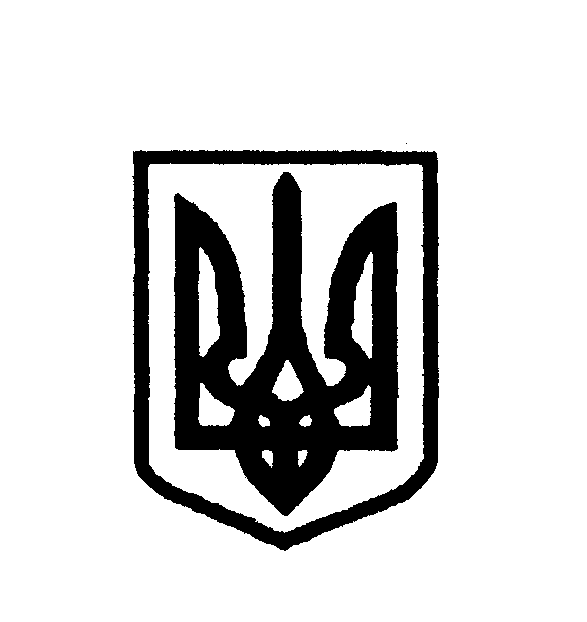 УКРАЇНАПОЛЯНИЦЬКА СІЛЬСЬКА РАДАНАДВІРНЯНСЬКОГО РАЙОНУ івано-франківської областіВИКОНАВЧИЙ КОМІТЕТРІШЕННЯвід 25.11.2021 р.			     с. Поляниця	                               №127 Про виплату одноразової грошової допомоги дітям з  інвалідністю Розглянувши заяву Мотрук Галини Дмитрівни, Яремчук Тетяни Григорівни, Сороки Наталії Іванівни та Іванишин Оксани Онуфріївни  жителів с.Бистриця, відповідно до Сільської комплексної програми соціального захисту населення Поляницької сільської ради на 2021-2022 роки, згідно ст.26  Закону  України «Про місцеве  самоврядування  в  Україні» , виконавчий комітет                В и р і  ш  и в :Виплатити одноразову грошову допомогу дитині з інвалідністю у розмірі 15000 грн – Мотрук Галині Дмитрівні  – дитина Гунда Марія Анатоліївна, ******** року народженняВиплатити одноразову грошову допомогу дитині з інвалідністю у розмірі 15000 грн – Сорока Наталії Іванівні – дитина Сорока Віталій Михайлович, ******** року народженняВиплатити одноразову грошову допомогу дитині з інвалідністю у розмірі 15000 грн – Яремчук Тетяні Григорівні – дитина Яремчук Евеліна Дмитрівна, *********року народженняВиплатити одноразову грошову допомогу дитині з інвалідністю у розмірі 15000 грн – Іванишин Оксані Онуфріївні – дитина Іванишин Павло Дмитрович, ********року народженняНачальнику фінансового відділу - Ганні БОЙЧУК - здійснити фінансування одноразової допомоги на загальну суму 60000 грн (шістдесят тисяч гривень)Головному  спеціалісту відділу бухгалтерського обліку та звітності – Василині ДОМАШЕВСЬКІЙ -  провести своєчасну випла0ту     Контроль за виконання цього рішення залишаю за собоюПоляницький сільський голова                                         Микола ПОЛЯК 